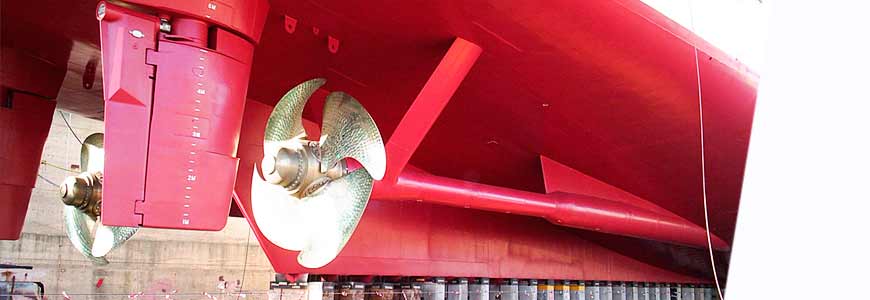 Máster en Inspección de Buques, Nuevas Construcciones y Buques en Serviciofecha de inicio julio7200€https://www.bureauveritasformacion.com/master-en-inspeccion-de-buques-nuevas-construcciones-y-buques-en-servicio-2145.aspx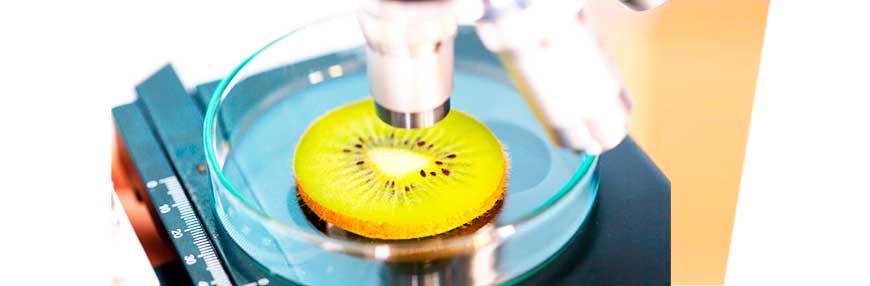 Máster MBA con Especialidad en Gestión de Proyectos según ISO 21502fecha de inicio julio3563€https://www.bureauveritasformacion.com/master-mba-online-especialidad-gestion-de-proyectos-iso-21502-3217.aspx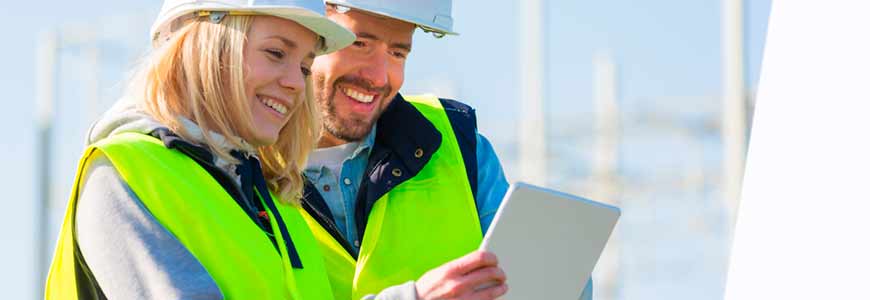 MÁSTER EN GESTIÓN INTEGRADA, CALIDAD, SEGURIDAD Y SALUD EN EL TRABAJO, MEDIO AMBIENTE Y RESPONSABILIDAD CORPORATIVAfecha de inicio JULIO3000€https://www.bureauveritasformacion.com/master-prevencion-riesgos-laborales-excelencia-medio-ambiente-y-rc-2122.aspx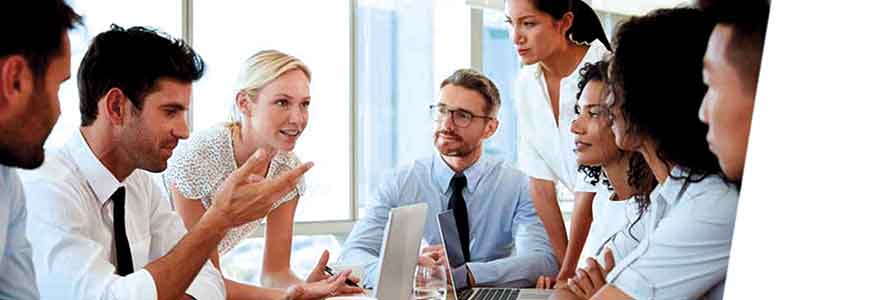 MÁSTER DE SISTEMAS INTEGRADOS (HSEQ), GESTIÓN DEL RIESGO Y PROTECCIÓN DE DATOSfecha de inicio JULIO3000€https://www.bureauveritasformacion.com/master-sistemas-integrados-hseq-gestion-riesgo-proteccion-datos-2387.aspx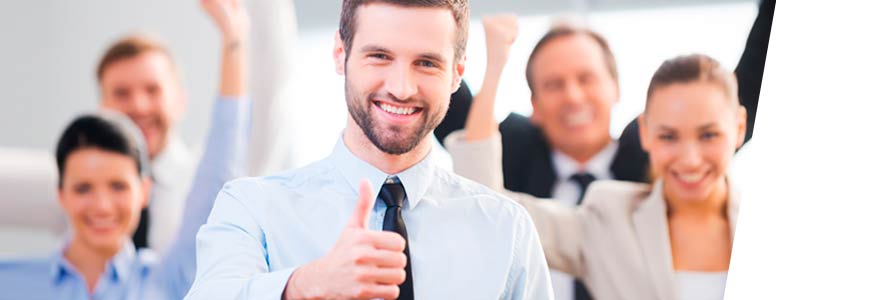 MÁSTER EN GESTIÓN DE LA CALIDAD Y LA EXCELENCIA EN LAS ORGANIZACIONESfecha de inicio JULIO3000€https://www.bureauveritasformacion.com/master-en-gestion-de-la-calidad-y-la-excelencia-en-las-organizaciones--2130.aspx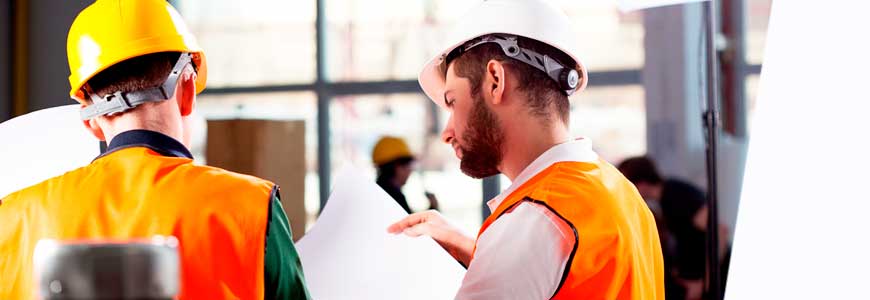 MÁSTER EN PREVENCIÓN DE RIESGOS LABORALESfecha de inicio JULIO3000€https://www.bureauveritasformacion.com/master-en-prevencion-de-riesgos-laborales-2150.aspx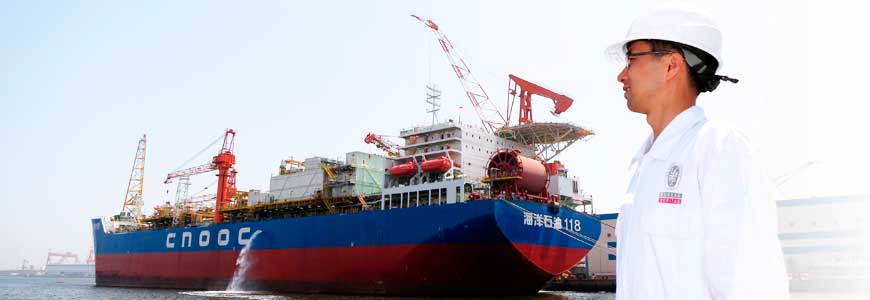 AUDITOR INTERNO CÓDIGO ISM304€https://www.bureauveritasformacion.com/auditor-interno-codigo-ism-871.aspx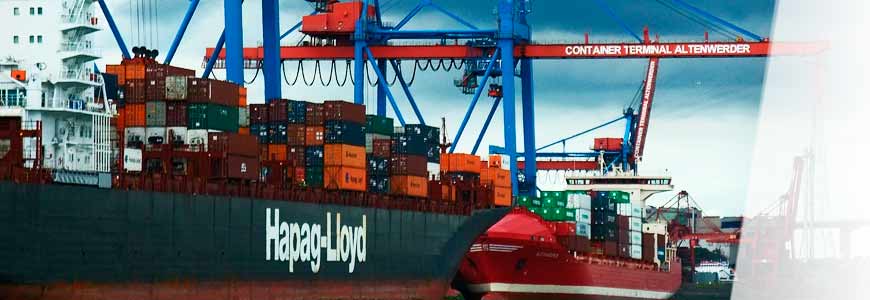 CÓDIGO ISM204€https://www.bureauveritasformacion.com/codigo-ism-1014.aspx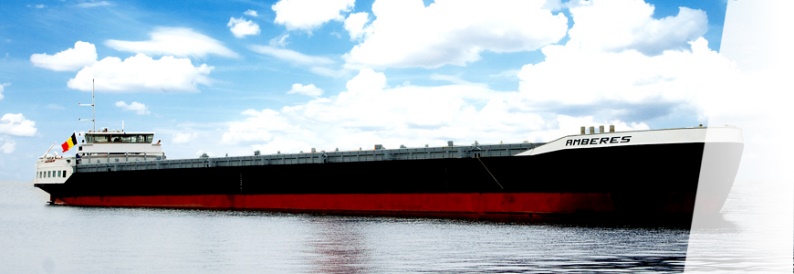 Convenio sobre el Trabajo Marítimo (MLC 2006)304€https://www.bureauveritasformacion.com/convenio-sobre-el-trabajo-maritimo--1501.aspx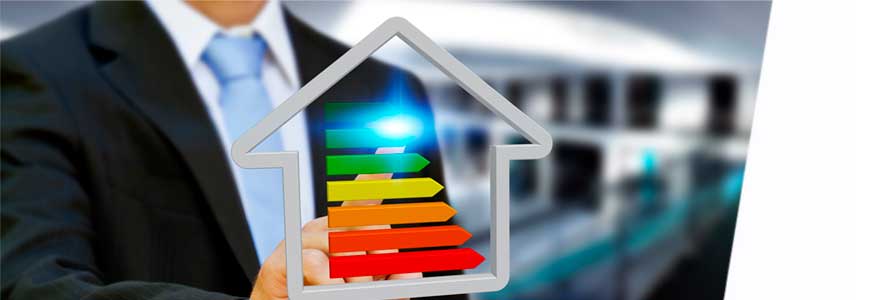 AUDITOR INTERNO DE SISTEMAS DE GESTIÓN DE LA ENERGÍA (SGEN) SEGÚN ISO 50001:2018304€https://www.bureauveritasformacion.com/auditor-interno-de-sistemas-de-gestion-de-la-energia-sgen-segun-iso-50001-2018-2484.aspx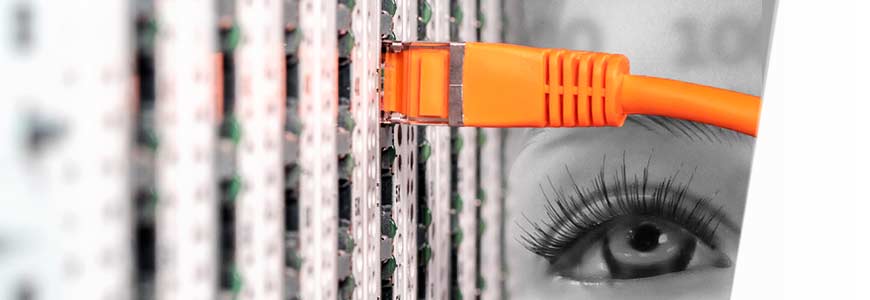 AUDITOR INTERNO DE SISTEMAS DE GESTIÓN DE SEGURIDAD DE LA INFORMACIÓN ISO 27001:2013304€https://www.bureauveritasformacion.com/auditor-interno-de-sistemas-de-gestion-de-seguridad-de-la-informacion-ISO-27001-2013-1964.aspx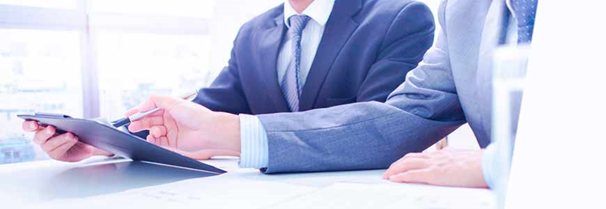 AUDITOR INTERNO EN SISTEMAS DE GESTIÓN DE I+D+I UNE 166002304€https://www.bureauveritasformacion.com/auditor-interno-sistemas-gestion-IDi-UNE-166002-1845.aspx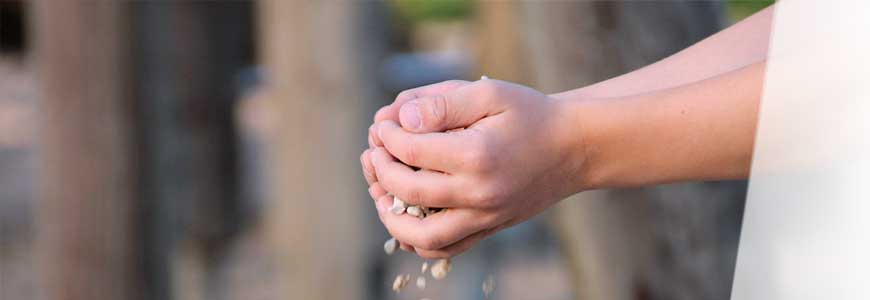 GUÍA DE RESPONSABILIDAD SOCIAL. NORMA INTERNACIONAL ISO 26000204€https://www.bureauveritasformacion.com/guia-de-responsabilidad-social-norma-internacional-iso-26000-1138.aspx